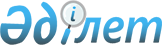 "Әлеуметтік маңызы бар облысаралық жолаушылар қатынастарының тізбесін айқындау туралы" Қазақстан Республикасы Инвестициялар және даму министрінің міндетін атқарушының 2014 жылғы 8 желтоқсандағы № 247 бұйрығына өзгеріс пен толықтырулар енгізу туралыҚазақстан Республикасы Индустрия және инфрақұрылымдық даму министрінің 2023 жылғы 15 наурыздағы № 163 бұйрығы. Қазақстан Республикасының Әділет министрлігінде 2023 жылғы 16 наурызда № 32082 болып тіркелді
      БҰЙЫРАМЫН:
      1. "Әлеуметтік маңызы бар облысаралық жолаушылар қатынастарының тізбесін айқындау туралы" Қазақстан Республикасы Инвестициялар және даму министрінің міндетін атқарушының 2014 жылғы 8 желтоқсандағы № 247 бұйрығына (Нормативтік құқықтық актілерді мемлекеттік тіркеу тізілімінде № 10069 болып тіркелген) мынадай өзгеріс пен толықтырулар енгізілсін:
      осы бұйрықпен бекітілген әлеуметтік маңызы бар облысаралық жолаушылар қатынастарының Тізбесінде:
      47 тармақ мынадай редакцияда жазылсын:
      "47. Өскемен-Жаланашкөл-Достық.";
      мынадай мазмұндағы 51, 52 және 53 тармақтармен толықтырылсын:
      "51. Алматы-Қапшағай.
      52. Балқаш-Жарық-Жезқазған.
      53. Қызылордада-Достық.".
      2. Қазақстан Республикасы Индустрия және инфрақұрылымдық даму министрлігінің Көлік комитеті заңнамада белгіленген тәртіппен:
      1) осы бұйрықты Қазақстан Республикасы Әділет министрлігінде мемлекеттік тіркеуді;
      2) осы бұйрықты Қазақстан Республикасы Индустрия және инфрақұрылымдық даму министрлігінің интернет-ресурсында орналастыруды қамтамасыз етсін.
      3. Осы бұйрықтың орындалуын бақылау жетекшілік ететін Қазақстан Республикасының Индустрия және инфрақұрылымдық даму вице-министріне жүктелсін.
      4. Осы бұйрық алғашқы ресми жарияланған күнінен кейін күнтізбелік он күн өткен соң қолданысқа енгізіледі.
					© 2012. Қазақстан Республикасы Әділет министрлігінің «Қазақстан Республикасының Заңнама және құқықтық ақпарат институты» ШЖҚ РМК
				
      Қазақстан Республикасының Индустрия және инфрақұрылымдық даму министрі 

М. Карабаев
